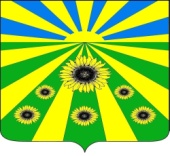 РЕШЕНИЕСОВЕТА РАССВЕТОВСКОГО СЕЛЬСКОГО ПОСЕЛЕНИЯСТАРОМИНСКОГО РАЙОНА от 25.05.2016                                                                                             № 19.5п. РассветОб утверждении Положения о порядке проведения конкурсана замещение вакантной должности муниципальной службы в Рассветовском сельском поселении Староминского районаВ соответствии с Законом Краснодарского края от 8 июня 2007 года №1244-КЗ «О муниципальной службе в Краснодарском крае», в целях обеспечения конституционного права граждан Российской Федерации на равный доступ к муниципальной службе и права муниципальных служащих на должностной рост на конкурсной основе, Совет Рассветовского сельского поселения Староминского района р е ш и л:1. Утвердить Положение о порядке проведения конкурса на замещение вакантной должности муниципальной службы в Рассветовском сельском поселении Староминского района (прилагается).2. Считать утратившим силу решение Совета Рассветовского сельского поселения Староминского района от 26 июня 2008 года № 29.10 «Об утверждении Положения о порядке проведения конкурса на замещение вакантной должности муниципальной службы в органах местного самоуправления Рассветовского сельского поселения Староминского района».3. Считать утратившим силу решение Совета Рассветовского сельского поселения Староминского района от 28 января 2010 года № 4.2 «О внесении изменений в решение Совета Рассветовского сельского поселения Староминского района от 26.06.2008г. № 29.10 «Об утверждении Положения о порядке проведения конкурса на замещение вакантной должности муниципальной службы в органах местного самоуправления Рассветовского сельского поселения Староминского района».4. Считать утратившим силу решение Совета Рассветовского сельского поселения Староминского района от 29.05.2014г. №57.4 «О внесении изменений и дополнений в решение Совета Рассветовского сельского поселения Староминского района от 26.06.2008г. № 29.10 «Об утверждении Положения о порядке проведения конкурса на замещение вакантной должности муниципальной службы в органах местного самоуправления Рассветовского сельского поселения Староминского района».5. Контроль за исполнением настоящего решения возложить на специалиста 1 категории Брееву Ларису Владимировну.6. Решение вступает в силу со дня его официального обнародования.Глава Рассветовского сельского поселенияСтароминского района                                                                    А.В. Демченко                                                                   Приложение                                                                   к решению Совета                                                                   Рассветовского сельского поселения                                                                   Староминского района                                                                    от 25.05.2016 №19.5ПОЛОЖЕНИЕо порядке проведения конкурса на замещение вакантной должности муниципальной службы в Рассветовском сельском поселении Староминского района	1. Настоящим Положением в соответствии со статьей 15 Закона Краснодарского края от 8 июня 2007 года №1244-КЗ «О муниципальной службе в Краснодарском крае» определяется порядок проведения конкурса на замещение вакантной должности муниципальной службы в Рассветовском сельском поселении Староминского района (далее – вакантная должность муниципальной службы). Конкурс на замещение вакантной должности муниципальной службы (далее – конкурс) обеспечивает конституционное право граждан Российской Федерации на равный доступ к муниципальной службе, а также право муниципальных служащих на должностной рост на конкурсной основе.2. Конкурс в органе местного самоуправления объявляется по решению главы поселения, при наличии вакантной (не замещенной муниципальным служащим) должности муниципальной службы.3. Право на участие в конкурсе имеют граждане Российской Федерации, достигшие возраста 18 лет, владеющие государственным языком Российской Федерации и соответствующие установленным законодательством Российской Федерации о муниципальной службе квалификационным требованиям к вакантной должности муниципальной службы.Муниципальный служащий вправе на общих основаниях участвовать в конкурсе независимо от того, какую должность он замещает на период проведения конкурса.4. Не позднее чем за 20 дней до дня проведения конкурса, орган местного самоуправления публикует объявление о приеме документов для участия в конкурсе (приложение №1 к настоящему Положению) не менее чем в одном периодическом печатном издании (а также размещает информацию о проведении конкурса на официальном сайте органа местного самоуправления в сети Интернет, согласно приложению №2 к настоящему Положению).Объявление о приеме документов для участия в конкурсе должно содержать: наименование вакантной должности муниципальной службы, место и время приема документов, подлежащих представлению в соответствии с пунктом 5 настоящего Положения, срок, до истечении которого принимаются указанные документы, сведения о дате, времени и месте проведения конкурса, а также сведения об источнике подробной информации о конкурсе (телефон, факс, электронная почта, электронный адрес сайта муниципального органа) и проект трудового договора.5. Гражданин Российской Федерации, изъявивший желание участвовать в конкурсе, представляет в орган местного самоуправления:	1) личное заявление (приложение №3);	2) собственноручно заполненную и подписанную анкету по форме, установленной уполномоченным Правительством Российской Федерации федеральным органом исполнительной власти;	3) паспорт;	4) трудовую книжку, за исключением случаев, когда трудовой договор (контракт) заключается впервые;	5) документ об образовании;	6) страховое свидетельство обязательного пенсионного страхования, за исключением случаев, когда трудовой договор (контракт) заключается впервые;	7) свидетельство о постановке физического лица на учет в налоговом органе по месту жительства на территории Российской Федерации;	8) документы воинского учета – для военнообязанных и лиц, подлежащих призыву на военную службу;	9) заключение медицинского учреждения об отсутствии заболевания, препятствующего поступлению на муниципальную службу;	10) сведения предусмотренные законодательством Российской Федерации о противодействии коррупции в том числе  сведения о доходах за год, предшествующий году поступления на муниципальную службу, об имуществе и обязательствах имущественного характера;	11) иные документы, предусмотренные федеральными законами, указами Президента Российской Федерации и постановлениями Правительства Российской Федерации.	6. Муниципальный служащий, замещающий должность  муниципальной службы в органе местного самоуправления, в котором проводится конкурс, изъявивший желание участвовать в конкурсе, направляет заявление на имя главы поселения. Кадровая служба органа местного  самоуправления, обеспечивает ему получение документов, необходимых для участия в конкурсе.	7. Достоверность сведений, представленных гражданином на имя главы поселения, подлежит проверке.	8. Гражданин (муниципальный служащий) не допускается к участию в конкурсе в связи с его несоответствием квалификационным требованиям к вакантной должности муниципальной службы, а также в связи с ограничениями, установленными законодательством Российской Федерации о муниципальной службе для поступления на муниципальную службу и ее прохождения:1) признания его недееспособным или ограниченно дееспособным решением суда, вступившим в законную силу;2) осуждения его к наказанию, исключающему возможность исполнения должностных обязанностей по должности муниципальной службы, по приговору суда, вступившему в законную силу;3) отказа от прохождения процедуры оформления допуска к сведениям, составляющим государственную и иную охраняемую федеральными законами тайну, если исполнение должностных обязанностей по должности муниципальной службы, на замещение которой претендует гражданин, или по замещаемой муниципальным служащим должности муниципальной службы связано с использованием таких сведений;4) наличия заболевания, препятствующего поступлению на муниципальную службу или ее прохождению и подтвержденного заключением медицинской организации. Порядок прохождения диспансеризации, перечень таких заболеваний и форма заключения медицинской организации устанавливаются уполномоченным Правительством Российской Федерации федеральным органом исполнительной власти;5) близкого родства или свойства (родители, супруги, дети, братья, сестры, а также братья, сестры, родители, дети супругов и супруги детей) с главой муниципального образования, который возглавляет местную администрацию, если замещение должности муниципальной службы связано с непосредственной подчиненностью или подконтрольностью этому должностному лицу, или с муниципальным служащим, если замещение должности муниципальной службы связано с непосредственной подчиненностью или подконтрольностью одного из них другому;6) прекращения гражданства Российской Федерации, прекращения гражданства иностранного государства - участника международного договора Российской Федерации, в соответствии с которым иностранный гражданин имеет право находиться на муниципальной службе, приобретения им гражданства иностранного государства либо получения им вида на жительство или иного документа, подтверждающего право на постоянное проживание гражданина Российской Федерации на территории иностранного государства, не являющегося участником международного договора Российской Федерации, в соответствии с которым гражданин Российской Федерации, имеющий гражданство иностранного государства, имеет право находиться на муниципальной службе;7) наличия гражданства иностранного государства (иностранных государств), за исключением случаев, когда муниципальный служащий является гражданином иностранного государства - участника международного договора Российской Федерации, в соответствии с которым иностранный гражданин имеет право находиться на муниципальной службе;8) представления подложных документов или заведомо ложных сведений при поступлении на муниципальную службу;9) непредставления предусмотренных настоящим Федеральным законом, Федеральным законом от 25 декабря 2008 года N 273-ФЗ "О противодействии коррупции" и другими федеральными законами сведений или представления заведомо недостоверных или неполных сведений при поступлении на муниципальную службу;10) признания его не прошедшим военную службу по призыву, не имея на то законных оснований, в соответствии с заключением призывной комиссии (за исключением граждан, прошедших военную службу по контракту).	9. Документы, указанные в пункте 5 настоящего Положения, представляются в орган местного самоуправления в течение 15 дней со дня объявления об их приеме.	Несвоевременное представление документов, представление их не в полном объеме или с нарушением правил оформления являются основанием для отказа гражданину в их приеме.	10. В случае установления в ходе проверки обстоятельств, препятствующих, в соответствии с федеральными законами  и другими нормативными правовыми актами Российской Федерации, поступлению гражданина на муниципальную службу, он информируется в письменной форме главой поселения о причинах отказа в участии в конкурсе. 	11. Претендент на замещение вакантной должности муниципальной службы, не допущенный к участию в конкурсе, вправе обжаловать это решение в соответствии с законодательством Российской Федерации.	12. При проведении конкурса гражданам (муниципальным служащим), допущенным к участию в конкурсе (далее - кандидаты) гарантируется равенство прав в соответствии с Конституцией Российской Федерации и федеральными законами.	13. Если в результате проведения конкурса не были выявлены кандидаты, отвечающие квалификационным требованиям к вакантной должности муниципальной службы, на замещение которой он был объявлен, глава поселения может принять решение о проведении повторного конкурса.	14. Для проведения конкурса правовым актом  работодателя образуется конкурсная комиссия, действующая на постоянной основе. Состав конкурсной комиссии формируется таким образом, чтобы была исключена возможность возникновения конфликтов интересов, которые могли бы повлиять на принимаемые конкурсной комиссией решения.	15. Конкурсная комиссия состоит из председателя, заместителя  председателя, секретаря и членов комиссии. Количественный состав конкурсной комиссии не может быть менее 5 человек.	При проведении конкурса конкурсная комиссия оценивает кандидатов на основании представленных ими документов об образовании, прохождении муниципальной или государственной службы, осуществлении  другой трудовой деятельности, а также на основе конкурсных процедур с использованием, не противоречащих федеральным законам и другим нормативным правовым актам Российской Федерации, методов оценки профессиональных и личностных качеств кандидатов, включая индивидуальное собеседование, анкетирование, проведение групповых дискуссий, написание реферата или тестирование  по вопросам, связанным с выполнением должностных обязанностей по вакантной должности муниципальной службы, на замещение которой претендуют кандидаты.	При оценке профессиональных и личностных качеств кандидатов конкурсная комиссия исходит  из соответствующих квалификационных требований к вакантной должности муниципальной службы и других положений должностной инструкции по этой должности, а также иных положений, установленных законодательством Российской Федерации о муниципальной службе.	16. Заседание конкурсной комиссии проводится при наличии не менее двух кандидатов.	Заседание конкурсной комиссии считается правомочным, если на нем присутствует не менее двух третей от общего числа ее членов. Решения конкурсной комиссии по результатам проведения конкурса принимаются открытым голосованием простым большинством голосов ее членов, присутствующих на заседании (приложение №4).	При равенстве голосов решающим является голос председателя конкурсной комиссии.	17. Конкурс заключается в оценке профессионального уровня кандидатов на замещение вакантной должности  муниципальной службы, их соответствия квалификационным требованиям к этой должности.	18. Решение  конкурсной комиссии принимается в отсутствии кандидата и является основанием для назначения его на вакантную должность муниципальной службы либо отказа в таком назначении.	19. Результаты голосования конкурсной комиссии оформляются решением, которое подписывается  председателем, секретарем и членами комиссии, принявшими участие в заседании. 	20. По результатам конкурса издается акт главы поселения о назначении победителя конкурса на вакантную должность муниципальной службы и заключается трудовой договор с победителем конкурса.	21. Сообщения о результатах конкурса направляются в письменной форме (приложение №5 к настоящему Положению) кандидатам в 7-дневный срок со дня его завершения. Информация о результатах конкурса также размещается в указанный срок на официальном сайте администрации сельского поселения в сети Интернет (приложение №6 к настоящему Положению).	22. Документы претендентов на замещение вакантной должности муниципальной службы, не допущенных к участию в конкурсе, и кандидатов, участвовавших в конкурсе, могут быть им возвращены по письменному заявлению в течение трех лет со дня завершения конкурса. До истечения этого срока документы хранятся в архиве органа местного самоуправления, после чего подлежат уничтожению.	23. Расходы, связанные с участием в конкурсе (проезд к месту проведения конкурса и обратно, наем жилого помещения, проживание, пользование услугами средств связи и другие), осуществляются кандидатами за счет собственных средств.	24. Кандидат вправе обжаловать решение конкурсной комиссии в соответствии с законодательством Российской Федерации.Приложение №1к Положению о порядкепроведения конкурса назамещение вакантной должностимуниципальной службыв Рассветовском сельском поселенииСтароминского районаОБЪЯВЛЕНИЕо проведении конкурса на замещение вакантной должностимуниципальной службы	В соответствии со статьей 15 Закона Краснодарского края от 8 июня 2007 года №1244-КЗ «О муниципальной службе в Краснодарском крае» администрация Рассветовского сельского поселения объявляет конкурс на замещение вакантной должности муниципальной службы:_________________________________________________________________(наименование должности муниципальной службы)	Условия проведения конкурса размещены на сайте администрации Рассветовского сельского поселения Староминского района.	Проект трудового договора прилагается.	Квалификационные требования к уровню профессионального образования:________________________________________________________________	Требования к стажу муниципальной службы  или стажу (опыту) работы по специальности:_________________________________________________	Перечень документов, представляемых для участия в конкурсе:личное заявление;собственноручно заполненную и подписанную анкету по форме, установленной уполномоченным Правительством Российской Федерации федеральным органом исполнительной власти;паспорт;трудовую книжку, за исключением случаев, когда трудовой договор (контракт) заключается впервые;документ об образовании;страховое свидетельство обязательного пенсионного страхования, за исключением случаев, когда трудовой договор (контракт) заключается впервые;свидетельство о постановке физического лица на учет в налоговом органе по месту жительства на территории Российской Федерации;документы воинского учета – для военнообязанных и лиц, подлежащих призыву на военную службу;заключение медицинского учреждения об отсутствии заболевания, препятствующего поступлению на муниципальную службу;сведения о доходах за год, предшествующий году поступления на муниципальную службу, об имуществе и обязательствах имущественного характера;иные документы, предусмотренные федеральными законами, указами Президента Российской Федерации и постановлениями Правительства Российской Федерации.	Срок подачи документов – в течение 15 дней со дня опубликования объявления. Документы необходимо представить лично по адресу: ст. Канеловская Староминского района Краснодарского края.	Конкурс предлагается провести ___________(дата) по адресу: п. Рассвет Староминского района Краснодарского края (здание администрации Рассветовского сельского поселения Староминского района).	В числе конкурсных процедур (варианты: индивидуальное собеседование, тестирование по вопросам, связанным с выполнением должностных обязанностей по вакантной должности и другие методы оценки профессиональных и личных качеств кандидатов, не противоречащие федеральным законам  и другим нормативным правовым актам Российской Федерации). Время приема документов с ___до___ часов ежедневно, кроме субботы и воскресенья.	Справки по телефонам: 8(86153)5-32-53,5-32-34Электронная почта: Rassvetovskoe@mail.ruЭлектронный адрес сайта http://rassvet.starominska.ruПриложение №2к Положению о порядкепроведения конкурса назамещение вакантной должностимуниципальной службыв Рассветовском сельском поселенииСтароминского районаИНФОРМАЦИЯо проведении конкурса на замещение вакантной должности муниципальной службы на сайте органа местного самоуправления	Условия проведения конкурса на замещение вакантной должности __________________________________________(наименование должности муниципальной службы).	Конкурс заключается в оценке профессионального уровня кандидатов на замещение вакантной должности муниципальной службы, их соответствия квалификационным требованиям к должности ________(наименование должности муниципальной службы).	При проведении конкурса конкурсная комиссия будет оценивать кандидатов на основании представленных ими документов об образовании, прохождении муниципальной службы, осуществлении другой трудовой деятельности, а также на основе конкурсной процедуры в виде: индивидуальное собеседование, анкетирование, тестирование по вопросам, связанным с выполнением должностных обязанностей по должности_______________(наименование должности муниципальной службы).	При оценке профессиональных и личностных качеств кандидатов конкурсная комиссия будет исходить из соответствующих квалификационных требований к должности_______________(наименование должности муниципальной службы) и других положений должностной инструкции по этой должности, а также иных положений, установленных законодательством Российской Федерации о муниципальной службе.	Заседание конкурсной комиссии будет проводиться при наличии не менее двух кандидатов.	Заседание конкурсной комиссии считается правомочным, если на нем присутствует не менее двух третей от общего числа ее членов. Решения конкурсной комиссии по результатам проведения конкурса принимаются открытым голосованием простым большинством голосов ее членов, присутствующих на заседании.	При равенстве голосов решающим является голос председателя конкурсной комиссии.	Решение конкурсной комиссии принимается в отсутствии кандидата и является основанием для назначения его на должность  _______________(наименование должности муниципальной службы) либо отказа в таком назначении.	Кандидатам, участвовавшим в конкурсе, будет сообщено о результатах конкурса в письменной форме в течение месяца со дня его завершения. Информация о результатах конкурса будет размещена на сайте органа местного самоуправления, в информационно-телекоммуникационной сети общего пользования.	Документы претендентов на замещение должности __________________(наименование должности), не допущенных к участию в конкурсе, и кандидатов, участвовавших в конкурсе, могут быть им возвращены по письменному заявлению в течение трех лет со дня завершения конкурса. До истечения этого срока документы хранятся в архиве администрации Рассветовского сельского поселения Староминского района, после чего подлежат уничтожению.	Расходы, связанные с участием в конкурсе, (проезд к месту проведения конкурса и обратно, наем жилого помещения, проживание,  пользование услугами средств связи и другие), осуществляются кандидатами за счет собственных средств.	Кандидат вправе обжаловать решение конкурсной комиссии в соответствии с законодательством Российской Федерации.Приложение №3к Положению о порядкепроведения конкурса назамещение вакантной должностимуниципальной службыв Рассветовском сельском поселенииСтароминского района_____________________________________(наименование должности,_____________________________________инициалы и фамилия_____________________________________главы сельского поселения)_____________________________________(Ф.И.О., адрес, телефон заявителя)Заявление	В соответствии со статьей 15 Закона Краснодарского края от 8 июня 2007  года  №1244-КЗ «О муниципальной службе в Краснодарском крае» прошу Вас рассмотреть мою кандидатуру для участия в конкурсе на замещение вакантной должности _______________(наименование должности муниципальной службы).	К заявлению прилагаю необходимые документы на ____ листах.дата                                                               подписьПриложение №4к Положению о порядкепроведения конкурса назамещение вакантной должностимуниципальной службыв Рассветовском сельском поселенииСтароминского районаПРОТОКОЛ №_____заседания конкурсной комиссииРассветовского сельского поселения Староминского районаот_________20____г.Присутствовали:Председатель конкурсной комиссии   ______________(инициалы, фамилия)Заместитель председателяконкурсной комиссии                           ______________(инициалы, фамилия)Секретарь конкурсной комиссии         ______________(инициалы, фамилия)Члены конкурсной комиссии              ______________(инициалы, фамилия)Повестка дня:Проведение конкурса на замещение вакантной должности _______________(наименование должности муниципальной службы).СЛУШАЛИ:________________________ секретаря конкурсной комиссии.В конкурсе участвуют:_________________________________________________________________(Ф.И.О. должность кандидата на должность муниципальной службы)2. Члены конкурсной комиссии провели конкурсные процедуры:1) Индивидуальное собеседование с кандидатом (Ф.И.О. кандидата)_________________________________________________________________вопрос:__________________________________________________________ответ:____________________________________________________________   оценка ответа:_____________________________________________________3.Тестирование по вопросам, связанным с выполнением должностныхобязанностей: Итоги тестирования:4. Члены конкурсной комиссии рассмотрели и дали оценку представленных кандидатами документов об образовании, прохождении муниципальной службы, осуществлении иной трудовой деятельности:1) Кандидатом _________________________________(Ф.И.О.) представлены  _________________________________________________________________     (перечень необходимых документов для участия в конкурсе документов)2) Дополнительно им представлены:__________________________________                                                               (перечень документов)3) В числе представленных кандидатом документов отсутствуют:_________________________________________________________________                                                               (перечень документов)Вывод по итогам рассмотрения представленных документов____________________________________________________________________________                                        (мотивированная оценка)5. В ходе обсуждения кандидата (ов) выступили:Член комиссии:______________________________________________________________________________________________________________________                                                          (краткое содержания  выступления)РЕШИЛИ:Признать (Ф.И.О.) победителем конкурса на замещение вакантной должности _____________________(наименование должности муниципальной службы).Голосовали:«за» ____человек(а);«против» ____человек(а);«воздержались»_____человек (а).Признать   (Ф.И.О.) не прошедшим конкурс на замещение вакантной должности __________________(наименование должности муниципальной службы).Голосовали:«за» ____человек(а);«против» ____человек(а);«воздержались»_____человек (а).Председатель конкурсной комиссии   ______________(инициалы, фамилия)Заместитель председателяконкурсной комиссии                           ______________(инициалы, фамилия)Секретарь конкурсной комиссии         ______________(инициалы, фамилия)Члены конкурсной комиссии              ______________(инициалы, фамилия)Приложение №5к Положению о порядкепроведения конкурса назамещение вакантной должностимуниципальной службыв Рассветовском сельском поселенииСтароминского районаУчастнику конкурсана замещение вакантной должности________________________________(наименование вакантной должности)_______________________________(Ф.И.О. участника конкурса)Уважаемый_____________________________________________________!	Сообщаю Вам, что по итогам конкурса на замещение вакантной должности ______________________(наименование вакантной должности) решением (протокол заседания от_______________№_________________)Конкурсной комиссии __Рассветовского сельского поселения Староминского района победителем конкурса признан ___________(Ф.И.О. участника конкурса).	Ваши документы могут быть возвращены Вам по Вашему письменному заявлению в течение 3 лет со дня завершения конкурса.Председатель конкурсной комиссии   ______________(инициалы, фамилия)Секретарь конкурсной комиссии         ______________(инициалы, фамилия)Приложение №6к Положению о порядкепроведения конкурса назамещение вакантной должностимуниципальной службыв Рассветовском сельском поселенииСтароминского районаИНФОРМАЦИЯо результатах конкурса на замещение вакантной должности муниципальной службы на сайте администрации Рассветовского сельского поселения Староминского районаАдминистрация Рассветовского сельского поселения Староминского района информирует о том, что ______20____года состоялся конкурс на замещение вакантной должности _______________________(наименование должности муниципальной службы) в администрации Рассветовского сельского поселения Староминского района.Решением конкурсной комиссии (протокол заседания от ____№_____) победителем признан______________________________________________                                      (Ф.И.О. победителя конкурса)ЛИСТ СОГЛАСОВАНИЯпроекта решения от _______________ № ________ «Об утверждении Положения о порядке проведения конкурса на замещение вакантной должности муниципальной службы в Рассветовском сельском поселении Староминского района»Проект внесен:Глава Рассветовскогосельского поселения                                                                       А.В. ДемченкоПроект подготовлен:Специалист 1 категорииадминистрации                                                                                      Л.В. БрееваПроект согласованСпециалист 1 категорииадминистрации                                                                                      Л.В. БрееваФ.И.О. кандидатаРезультаты тестирования (% правильных ответов)